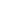 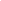 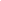 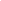 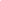 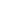 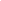 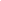 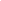 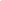 MINNA CANTH`s EXHIBITIONS AND LITERATUREType date here: 2/04/2020Yousif, Aatos, Joona, Iisa    by: Yuosif Algaber MINNA CANTH`s EXHIBITIONS AND LITERATUREMINNA CANTH HAD 10 EXHIBITIONS AND 7 LITERATURE MINNA CANTH THE WORKERS WIFE DRAMA (TYÖMIEHEN VAIMO) THE spectacle WAS MADE IN 1885  WITH THE HELP OF MINNA CANTH AND ANNA LIISA, PENNED IN 1895 IN TYÖMIEHEN VAIMO. the main character Johanna is married to Risto, AN ALCOHOLIC WHO WASTE ALL HIS WIVES MONEY, JOHANNA CANNOT PREVENT HIM HER MONEY IS LEGALLY HIS, NOT HERS.by: Aatos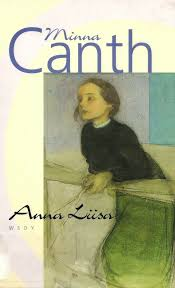 by: Joona 5bHere are a few Minnaś  plays:Sylvi: play in four plays (Helsinki, Otava, 1893)Premiere January 23, 1893The Spiritual Session: Clapping in One Act (Kuopio, Telén, 1894) Premiere 20.4.1894.Anna Liisa: a play in three plays (Porvoo, WSOY, 1895) Premiere 2.10.1895Away from Home: a single-act play (Helsinki, Otava, 1895) Premiere on November 8, 1895. IN MINNA’S SALONLaura, Marwa, Juha, Eemi25.3.2020Minna ja salonkiBy: Laura 5b  Minna’s salon can provide cultural history and unique valuable material.Kuninkaan katuby: Juha 5BMinna’s salon is on Kuopio. Minna's salon was beautiful.there were a lot of guests.there was also lots of great room furniture.Minna canth was born in Tampere but then she moved to Kuopio and that's where her salon was.A Woman Who Changed The WorldMinna Canth, Luukas, Sanni, Ivan, Taavi02.04.2020Where Minna Canth contributed by:Luukas HallikainenMinna wished her children a good future. Minna significantly changed the position of drunks.Minna's plays were largely related to the position of women, drunks and poor. 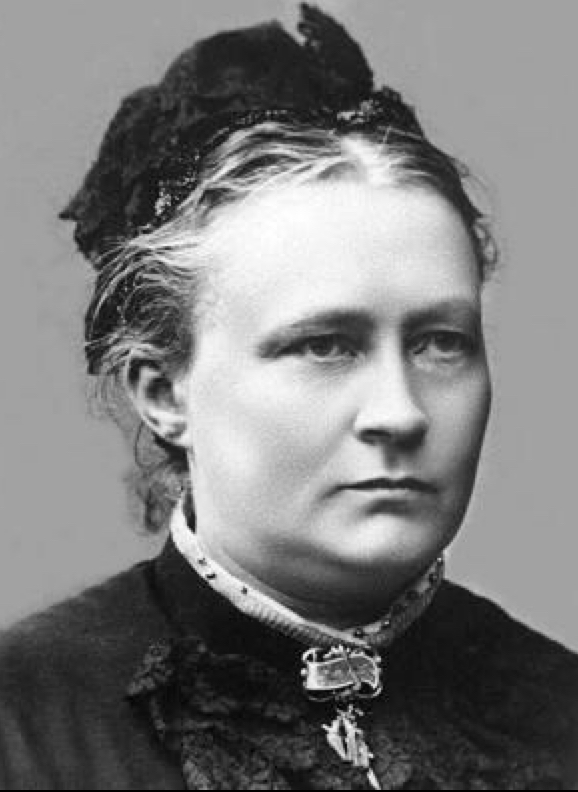 Minna Canth and playsby: Sanni Strömberg Minna Canth published a total of ten plays, seven short stories, as well as megazine articles, speeches and stories.Canth also directed plays.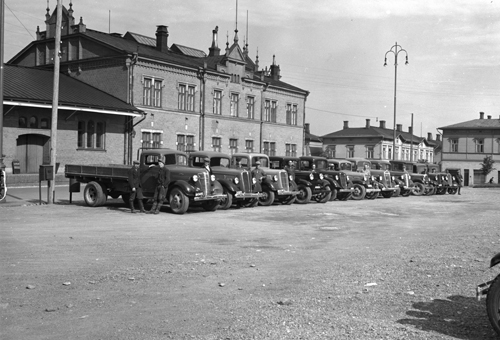 Tampere Minna’s timePhoto by: Luukas HallikainenMinna Canth and feminineby: Ivan SemenchukovFrom her first press stories, Canth wrote for the status of women and social change. Among other things, the education of girls and the extension of women´s rights were important to Canth.Page 1Continued on Next PageMinna Canth02.04.2020Life of Minna CanthMinna Canth was a Finnish writer and social activist. Her work addresses issues of women’s rights. Minna borned to Gustaf Vilhelm Johnsshon and his wife ulrika.Minna canth was borned on 19 march 1844 and died in 12 may 1897.Gustaf and ulrika had four children, minna included,of whom the eldest, adolf, died in inflancy.Page 2Continued on Next Page